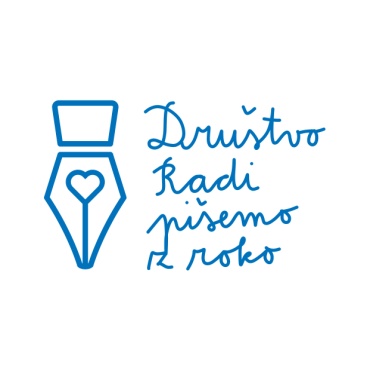 PRISTOPNA IZJAVAUstanova/organizacija: …………………………………………………………………………………Odgovorna oseba in funkcija:………………………………………………………………………………….Želimo postati kolektivni član Društva Radi pišemo z roko. Sprejemamo temeljni akt Društva in smo pripravljeni prispevati k uresničevanju ciljev Društva.PodatkiNaslov ………………………………………………………………………….Telefon:……………………………………………………E naslov:……………………………………………Davčna številka……………………………..Matična številka:…………………………Število zaposlenih:………………..Število učencev/dijakov/udeležencev/članov:………………..V skladu s statutom se obvezujemo plačevati letno članarino za kolektivne člane Društva, ki znaša 50 evrov.Kot pravna oseba ima ustanova/organizacija na Zboru članov Društva  2 glasova.Navedite imeni in priimka dveh oseb, ki bosta prejemali e-obvestila Društva:……………………………………………………………………………………………………………………………………………………………………………..Kraj in datum:…………………………………………			Podpis odgovorne osebePodpisano pristopno izjavo pošljite po e pošti na naslov: info@pisemozroko.si ali po navadni pošti na naslov Društvo Radi pišemo z roko, Stegne 23 a 1000 Ljubljana.